Зарегистрировано в Госслужбе ЧР по делам юстиции 16 сентября 2020 г. N 6271МИНИСТЕРСТВО ПРОМЫШЛЕННОСТИ И ЭНЕРГЕТИКИЧУВАШСКОЙ РЕСПУБЛИКИПРИКАЗот 14 сентября 2020 г. N 96ОБ УТВЕРЖДЕНИИ ПОЛОЖЕНИЯ ОБ ОБЩЕСТВЕННОМ СОВЕТЕПРИ МИНИСТЕРСТВЕ ПРОМЫШЛЕННОСТИ И ЭНЕРГЕТИКИЧУВАШСКОЙ РЕСПУБЛИКИВ соответствии с Законом Чувашской Республики от 6 мая 2020 г. N 37 "О внесении изменений в статью 6 Закона Чувашской Республики "Об общественном контроле в Чувашской Республике", постановлением Кабинета Министров Чувашской Республики от 28 июля 2016 г. N 308 "О некоторых вопросах организации и деятельности общественных советов при органах исполнительной власти Чувашской Республики и признании утратившим силу постановления Кабинета Министров Чувашской Республики от 28 ноября 2012 г. N 517" приказываю:1. Утвердить прилагаемое Положение об Общественном совете при Министерстве промышленности и энергетики Чувашской Республики.2. Настоящий приказ вступает в силу через 10 дней после дня его официального опубликования.Исполняющий обязанности министрапромышленности и энергетикиЧувашской РеспубликиС.ЛЕКАРЕВУтвержденоприказом Министерствапромышленности и энергетикиЧувашской Республикиот 14.09.2020 N 96ПОЛОЖЕНИЕОБ ОБЩЕСТВЕННОМ СОВЕТЕ ПРИ МИНИСТЕРСТВЕ ПРОМЫШЛЕННОСТИИ ЭНЕРГЕТИКИ ЧУВАШСКОЙ РЕСПУБЛИКИI. Общие положения1. Общественный совет при Министерстве промышленности и энергетики Чувашской Республики (далее - Общественный совет) образован в соответствии с Федеральным законом от 21 июля 2014 г. N 212-ФЗ "Об основах общественного контроля в Российской Федерации" (далее - Федеральный закон N 212-ФЗ) и Законом Чувашской Республики от 29 декабря 2015 г. N 86 "Об общественном контроле в Чувашской Республике" (далее - Закон ЧР N 86) в целях содействия учету прав и законных интересов общественных объединений, правозащитных, религиозных и иных организаций при общественной оценке деятельности Министерства промышленности и энергетики Чувашской Республики (далее - Министерство) и органов местного самоуправления.2. Общественный совет в соответствии с Федеральным законом N 212-ФЗ и Законом ЧР N 86 является субъектом общественного контроля, выполняет консультативно-совещательные функции и участвует в осуществлении общественного контроля в сферах, относящихся к компетенции Министерства, в порядке и формах, которые предусмотрены Федеральным законом N 212-ФЗ, другими федеральными законами и иными нормативными правовыми актами Российской Федерации, Законом ЧР N 86, другими законами Чувашской Республики и иными нормативными правовыми актами Чувашской Республики, настоящим Положением.3. Общественный совет руководствуется в своей деятельности Конституцией Российской Федерации, федеральными конституционными законами, Федеральным законом N 212-ФЗ, другими федеральными законами и иными нормативными правовыми актами Российской Федерации, Конституцией Чувашской Республики, Законом ЧР N 86, другими законами Чувашской Республики и иными нормативными правовыми актами Чувашской Республики, настоящим Положением.II. Порядок формирования Общественного совета4. Общественный совет формируется на конкурсной основе с учетом представительства Общественной палаты Чувашской Республики, общественных объединений и иных негосударственных некоммерческих организаций, целями деятельности которых являются представление или защита общественных интересов и (или) выполнение экспертной работы в сфере общественных отношений.5. Организатором конкурса является Министерство.6. Кандидатуры в состав Общественного совета должны соответствовать следующим требованиям:иметь гражданство Российской Федерации и возраст от 21 года;иметь опыт работы в сфере деятельности Министерства от 1 года;наличие заслуг в общественной и (или) трудовой деятельности.7. В состав Общественного совета не могут входить лица, замещающие государственные должности Российской Федерации, государственные должности Чувашской Республики, государственные должности других субъектов Российской Федерации, должности государственной службы Российской Федерации, должности государственной гражданской службы Чувашской Республики, должности государственной гражданской службы других субъектов Российской Федерации, и лица, замещающие муниципальные должности и должности муниципальной службы, а также другие лица, которые в соответствии с Федеральным законом от 4 апреля 2005 г. N 32-ФЗ "Об Общественной палате Российской Федерации" не могут быть членами Общественной палаты Российской Федерации.8. Кандидат в члены Общественного совета не должен иметь конфликта интересов, связанного с осуществлением деятельности члена Общественного совета, и на момент выдвижения в члены Общественного совета не должен являться членом двух и более общественных советов, за исключением случая, если он является членом общественного совета, в который он выдвигается повторно.9. Лицо, являющееся членом двух и более общественных советов, может быть выдвинуто в качестве кандидата в Общественный совет при условии представления заявления о прекращении полномочий члена общественного совета в связи с избранием в иной общественный совет.10. Количественный состав Общественного совета составляет 11 человек.11. Правом выдвижения кандидатур в члены Общественного совета обладают общественные объединения и иные негосударственные некоммерческие организации, целями деятельности которых являются представление или защита общественных интересов и (или) выполнение экспертной работы в сфере общественных отношений, относящихся к компетенции Министерства (далее - общественные объединения и иные негосударственные некоммерческие организации).12. Не могут выдвигать кандидатуру в состав Общественного совета общественные объединения и иные негосударственные некоммерческие организации:1) которым в соответствии с Федеральным законом от 25 июля 2002 г. N 114-ФЗ "О противодействии экстремистской деятельности" вынесено предупреждение в письменной форме о недопустимости осуществления экстремистской деятельности, - в течение одного года со дня вынесения предупреждения, если оно не было признано судом незаконным;2) деятельность которых приостановлена в соответствии с Федеральным законом от 25 июля 2002 г. N 114-ФЗ "О противодействии экстремистской деятельности", если решение о приостановлении не было признано судом незаконным.13. В целях формирования состава Общественного совета на официальном сайте Министерства на Портале органов власти Чувашской Республики в информационно-телекоммуникационной сети "Интернет" (далее соответственно - официальный сайт, сеть "Интернет") размещается уведомление о начале процедуры формирования состава Общественного совета (далее - уведомление).14. Предложения общественных объединений и иных негосударственных некоммерческих организаций о кандидатурах в состав Общественного совета, соответствующих требованиям, указанным в пункте 6 настоящего Положения (далее - предложения), принимаются в течение 20 дней со дня размещения уведомления на официальном сайте.15. В предложении должны содержаться фамилия, имя, отчество (последнее - при наличии) кандидата, дата его рождения, контактный телефон, сведения о месте его работы, гражданстве, о соответствии требованиям, указанным в пункте 6 настоящего Положения, а также об отсутствии ограничений, установленных в пунктах 7 и 8 настоящего Положения для вхождения в состав Общественного совета, иные сведения, в том числе о трудовой, общественной и иной деятельности кандидата в состав Общественного совета.16. Вместе с предложением в Министерство направляется письменное согласие кандидата в состав Общественного совета на обработку персональных данных, оформленное в соответствии с Федеральным законом от 27 июля 2006 г. N 152-ФЗ "О персональных данных", а также копии документов, необходимых для оценки предложений по критериям, указанным в пункте 25 настоящего Положения.17. Предложение регистрируются Министерством в системе электронного документооборота в день поступления с указанием даты и времени его поступления.18. Если по истечении установленного срока приема предложений количество кандидатур в состав Общественного совета окажется менее 11 человек, установленный срок продлевается в целях дополнительного выдвижения кандидатур в состав Общественного совета, но не более чем на 30 дней.19. Не позднее чем за 3 рабочих дня до окончания срока приема предложений от кандидатур в состав Общественного совета Министерство формирует конкурсную комиссию по отбору кандидатур в состав Общественного совета (далее - конкурсная комиссия) в составе 5 человек. Из них, два представителя Министерства, два члена Общественной палаты Чувашской Республики и представитель сектора по взаимодействию с субъектами общественного контроля Управления по работе с обращениями граждан и взаимодействию с субъектами общественного контроля Администрации Главы Чувашской Республики (по согласованию). Состав конкурсной комиссии формируется таким образом, чтобы была исключена возможность возникновения конфликта интересов, которые могли бы повлиять на решения, принимаемые конкурсной комиссией.20. Состав конкурсной комиссии утверждается приказом Министерства.21. Конкурсная комиссия осуществляет следующие функции:проводит заседания;проверяет соответствие кандидатур требованиям;проводит отбор кандидатур для участия в конкурсе и подводит итоги конкурса;оформляет протоколы по результатам проведенных заседаний.22. Заседание конкурсной комиссии считается правомочным, если на нем присутствует не менее двух третей от общего числа ее членов.23. Конкурсная комиссия проверяет соответствие кандидатур требованиям и принимает решение в отношении каждой кандидатуры.24. Конкурсная комиссия принимает решение об отклонении кандидатуры в следующих случаях:несоответствие кандидатуры требованиям;представление предложений с нарушением срока, указанного в пунктах 14 и 18 настоящего Положения.25. Кандидатуры, признанные соответствующими установленным требованиям, оцениваются конкурсной комиссией с присвоением баллов (от 1 до 5) по каждому из следующих критериев:1) опыт работы в установленной сфере деятельности Министерства: от 1 до 2 лет - 1 балл, от 2 до 5 лет - 2 балла, от 5 до 10 лет - 3 балла, от 10 до 15 лет - 4 балла, свыше 15 лет - 5 баллов;2) достигнутые результаты и опыт общественной деятельности в установленной сфере деятельности Министерства: от 1 до 2 лет - 1 балл, от 2 до 5 лет - 2 балла, от 5 до 10 лет - 3 балла, от 10 до 15 лет - 4 балла, свыше 15 лет - 5 баллов;3) опыт общественной деятельности в иной сфере и достигнутые результаты: наличие ведомственных наград органов местного самоуправления - 1 балл, ведомственных наград органов исполнительной власти Чувашской Республики - 2 балла, ведомственных наград федеральных органов исполнительной власти - 3 балла, государственных наград Чувашской Республики - 4 балла, государственных наград Российской Федерации - 5 баллов;4) профессиональные достижения кандидатуры: участие в муниципальных, республиканских, всероссийских и международных проектах, конкурсах - 1 балл, размещение и публикация статей - 2 балла, выступление в средствах массовой информации - 3 балла, наличие ученого звания и (или) ученой степени - 4 балла, научных трудов - 5 баллов.26. Конкурсная комиссия подсчитывает итоговый балл, присуждаемый каждой кандидатуре. Итоговый балл определяется как среднее арифметическое оценок в баллах всех членов конкурсной комиссии, присуждаемых в соответствии с пунктом 25 настоящего Положения.27. Кандидатуры, набравшие наибольшее количество баллов, рекомендуются конкурсной комиссией для включения в состав Общественного совета.В случае если несколько кандидатур набрали одинаковое количество баллов, то победителем конкурса признается кандидатура, предложение которой было зарегистрировано ранее других.28. Решения комиссии по итогам заседания принимаются открытым голосованием. Результаты голосования определяются большинством голосов от присутствующих членов комиссии. При равенстве голосов решающим является голос председателя конкурсной комиссии, а при его отсутствии на заседании конкурсной комиссии - заместителя председателя конкурсной комиссии.29. Конкурсная комиссия осуществляет отбор кандидатур в течение пяти рабочих дней со дня окончания срока приема предложений.30. Решение конкурсной комиссии оформляется протоколом заседания, который подписывается председательствующим на заседании и секретарем конкурсной комиссии.31. Протокол заседания конкурсной комиссии должен содержать:количественный и персональный состав членов конкурсной комиссии, принявший участие в заседании;перечень кандидатур, участвующих в конкурсе;соответствие кандидатур требованиям;решение об отклонении кандидатуры с указанием причин ее отклонения;итоги голосования по каждой кандидатуре.32. Конкурсная комиссия в течение 3 рабочих дней со дня подписания направляет протокол в Министерство.33. Министерство в течение 1 рабочего дня со дня получения протокола конкурсной комиссии направляет предложенные кандидатуры в Совет Общественной палаты Чувашской Республики для согласования.34. В течение 3 рабочих дней с даты согласования состав Общественного совет утверждается приказом Министерства.35. Приказ об утверждении состава Общественного совета в течение 3 дней со дня его принятия размещается на официальном сайте, а также направляется уведомление о включении (об отказе во включении) кандидатуры в состав Общественного совета в адрес соответствующих общественных объединений и иных негосударственных некоммерческих организаций, Общественной палаты Чувашской Республики.36. Состав Общественного совета формируется сроком на три года.37. Члены Общественного совета осуществляют свою деятельность на общественных началах.III. Задачи Общественного совета38. Задачами Общественного совета являются:осуществление общественного контроля;выработка предложений по приоритетным направлениям развития и нормативному правовому регулированию в сферах, относящихся к компетенции Министерства;выдвижение и обсуждение общественных инициатив, связанных с деятельностью Министерства;повышение эффективности деятельности Министерства;выработка предложений и рекомендаций по совершенствованию деятельности Министерства, а также по устранению причин и условий, способствовавших нарушению прав и свобод человека и гражданина, прав и законных интересов общественных объединений и иных негосударственных некоммерческих организаций.IV. Компетенция Общественного совета39. К полномочиям Общественного совета относятся:1) осуществление общественного контроля в формах, предусмотренных Федеральным законом N 212-ФЗ и другими федеральными законами, включая:рассмотрение проектов общественно значимых правовых актов Чувашской Республики;участие в мероприятиях по повышению качества предоставления государственных услуг в установленной сфере деятельности Министерства;рассмотрение ежегодных планов деятельности Министерства и отчетов об их исполнении;рассмотрение вопросов исполнения Министерством поручений Президента Российской Федерации, актов Президента Российской Федерации, поручений Правительства Российской Федерации, актов Правительства Российской Федерации, поручений Главы Чувашской Республики, актов Главы Чувашской Республики, поручений Кабинета Министров Чувашской Республики, актов Кабинета Министров Чувашской Республики, а также реализации планов мероприятий ("дорожных карт"), государственных программ Чувашской Республики (подпрограмм государственных программ Чувашской Республики) в установленной сфере деятельности Министерства;рассмотрение и оценка мероприятий Министерства в части, касающейся функционирования антимонопольного комплаенса;рассмотрение и утверждение доклада об антимонопольном комплаенсе;2) рассмотрение инициатив граждан Российской Федерации, общественных объединений и иных организаций по вопросам, относящимся к сфере деятельности Министерства, и внесение предложений по их реализации;3) подготовка рекомендаций по решению вопросов, связанных с участием Министерства в выработке государственной политики и осуществлении нормативного правового регулирования в сфере его деятельности;4) участие в разработке мер по реализации решений Главы Чувашской Республики, Кабинета Министров Чувашской Республики по вопросам, относящимся к сфере деятельности Министерства;5) участие в рассмотрении вопросов деятельности структурных подразделений Министерства;6) организация работы по привлечению граждан Российской Федерации, представителей общественных объединений и иных организаций к обсуждению вопросов, относящихся к сфере деятельности Министерства;7) участие в работе расширенного состава коллегии, аттестационной комиссии, конкурсной комиссии и комиссии по соблюдению требований к служебному поведению и урегулированию конфликта интересов в Министерстве;8) иные вопросы, решение которых возлагается на Общественный совет в соответствии законодательством Российской Федерации и законодательством Чувашской Республики.40. Общественный совет при осуществлении общественного контроля вправе:1) выступать в качестве инициатора, организатора мероприятий, проводимых при осуществлении общественного контроля, а также участвовать в проводимых мероприятиях;2) запрашивать в соответствии с законодательством Российской Федерации у органов государственной власти, органов местного самоуправления, государственных и муниципальных организаций, иных органов и организаций, осуществляющих в соответствии с федеральными законами отдельные публичные полномочия, необходимую для осуществления общественного контроля информацию, за исключением информации, содержащей сведения, составляющие государственную тайну, сведения о персональных данных, и информации, доступ к которой ограничен федеральными законами;3) посещать в случаях и порядке, которые предусмотрены федеральными законами, законами Чувашской Республики, муниципальными нормативными правовыми актами, соответствующие органы государственной власти, органы местного самоуправления, государственные и муниципальные организации, иные органы и организации, осуществляющие в соответствии с федеральными законами отдельные публичные полномочия;4) подготавливать по результатам осуществления общественного контроля итоговый документ и направлять его на рассмотрение в Министерство, другие органы государственной власти, органы местного самоуправления, государственные и муниципальные организации, иные органы и организации, осуществляющие в соответствии с федеральными законами отдельные публичные полномочия, и в средства массовой информации;5) в случае выявления фактов нарушения прав и свобод человека и гражданина, прав и законных интересов общественных объединений и иных негосударственных некоммерческих организаций направлять в соответствии с законодательством Российской Федерации материалы, полученные в ходе осуществления общественного контроля, Уполномоченному по правам человека в Российской Федерации, Уполномоченному при Президенте Российской Федерации по правам ребенка, Уполномоченному при Президенте Российской Федерации по защите прав предпринимателей, Уполномоченному по правам человека в Чувашской Республике, Уполномоченному по правам ребенка в Чувашской Республике, Уполномоченному по защите прав предпринимателей в Чувашской Республике и в органы прокуратуры;6) обращаться в суд в защиту прав неопределенного круга лиц, прав и законных интересов общественных объединений и иных негосударственных некоммерческих организаций в случаях, предусмотренных федеральными законами;7) приглашать на заседания Общественного совета министра промышленности и энергетики Чувашской Республики, представителей общественных объединений и иных организаций;8) создавать по вопросам, относящимся к компетенции Общественного совета, комиссии и рабочие группы;9) пользоваться иными правами, предусмотренными законодательством Российской Федерации.41. Общественный совет при осуществлении общественного контроля обязан:1) соблюдать законодательство Российской Федерации об общественном контроле;2) соблюдать установленные федеральными законами ограничения, связанные с деятельностью Министерства, других государственных органов и органов местного самоуправления;3) не создавать препятствий законной деятельности Министерства, других органов государственной власти, органов местного самоуправления, государственных и муниципальных организаций, иных органов и организаций, осуществляющих в соответствии с федеральными законами отдельные публичные полномочия;4) соблюдать конфиденциальность полученной в ходе осуществления общественного контроля информации, если ее распространение ограничено федеральными законами;5) обнародовать информацию о своей деятельности по осуществлению общественного контроля и о результатах контроля в соответствии с Федеральным законом N 212-ФЗ;6) нести иные обязанности, предусмотренные законодательством Российской Федерации.42. По согласованию с министром промышленности и энергетики Чувашской Республики (далее - министр) члены Общественного совета вправе принимать участие в мероприятиях, проводимых в Министерстве.43. В целях информационного обеспечения общественного контроля, обеспечения его публичности и открытости Общественным советом может создаваться специальный сайт в сети "Интернет", а также в соответствии с законодательством Российской Федерации могут использоваться официальный сайт и иные сайты, предусмотренные Федеральным законом N 212-ФЗ.(в ред. Приказа Минпромэнерго ЧР от 30.12.2022 N 01-05/168)Общественный совет размещает на сайтах, указанных в абзаце первом настоящего пункта, информацию о своей деятельности с указанием адресов электронной почты, по которым пользователем информации может быть направлен запрос и получена запрашиваемая информация, а также информация, требования об обеспечении открытого доступа к которой содержатся в законодательстве Российской Федерации об общественном контроле.44. Общественный совет осуществляет информационное взаимодействие с другими субъектами общественного контроля, а также с органами государственной власти Чувашской Республики и органами местного самоуправления, в том числе с использованием сети "Интернет".45. Общественный совет по запросам средств массовой информации обязан предоставлять информацию, предусмотренную законодательством Российской Федерации об общественном контроле.46. Общественным советом осуществляются определение и обнародование результатов общественного контроля путем направления итогового документа, подготовленного в формах, предусмотренных Федеральным законом N 212-ФЗ и иными федеральными законами, не позднее трех рабочих дней со дня подготовки в орган исполнительной власти, другие органы государственной власти, органы местного самоуправления, государственные и муниципальные организации, иные органы и организации, осуществляющие в соответствии с федеральными законами отдельные публичные полномочия.(п. 46 в ред. Приказа Минпромэнерго ЧР от 30.12.2022 N 01-05/168)47. Итоговый документ по результатам общественного контроля оформляется Общественным советом в соответствии с частью 2 статьи 26 Федерального закона N 212-ФЗ.48. Общественный совет готовит ежегодный доклад о своей деятельности, который заслушивается на первом заседании Общественного совета в году, следующем за годом подготовки ежегодного доклада, и в срок не позднее трех рабочих дней со дня его заслушивания на заседании Общественного совета представляется в Министерство для ознакомления и размещения на официальном сайте, а также в Общественную палату Чувашской Республики.(п. 48 в ред. Приказа Минпромэнерго ЧР от 30.12.2022 N 01-05/168)49. Общественный совет в соответствии с Федеральным законом N 212-ФЗ обнародует информацию о своей деятельности, о проводимых мероприятиях общественного контроля и об их результатах, в том числе размещает ее в сети "Интернет", в средствах массовой информации, а также при необходимости направляет информацию о результатах общественного контроля в органы прокуратуры и (или) органы государственной власти, органы местного самоуправления, в компетенцию которых входит осуществление государственного контроля (надзора) или муниципального контроля за деятельностью органов и (или) организаций, в отношении которых осуществляется общественный контроль.50. Общественный совет в случае нарушения прав и свобод человека и гражданина, прав и законных интересов общественных объединений и иных негосударственных некоммерческих организаций в установленной сфере деятельности Министерства вносит предложения в Министерство, иные соответствующие органы государственной власти о привлечении к ответственности виновных должностных лиц.51. Нарушение Общественным советом, членом Общественного совета Федерального закона N 212-ФЗ, в том числе размещение в сети "Интернет" искаженных или недостоверных сведений о результатах общественного контроля, влечет ответственность, установленную законодательством Российской Федерации.V. Организация и деятельность Общественного совета52. Общественный совет состоит из председателя, заместителя председателя и членов Общественного совета. Председатель Общественного совета избирается членами Общественного совета из его состава открытым голосованием на первом заседании Общественного совета. Председатель Общественного совета считается избранным, если за него проголосовало более половины от общего числа членов Общественного совета. Решение об избрании председателя Общественного совета оформляется протоколом заседания Общественного совета.53. Вопрос об освобождении от обязанностей председателя Общественного совета рассматривается Общественным советом по его личному заявлению или по инициативе более одной трети от общего числа членов Общественного совета. Решение считается принятым, если за него проголосовало более половины от общего числа членов Общественного совета.54. Избрание (освобождение от обязанностей) заместителя председателя Общественного совета осуществляется в порядке, установленном для избрания (освобождения от обязанностей) председателя Общественного совета.55. Прекращение членства в Общественном совете осуществляется на основании письменного заявления члена Общественного совета и соответствующего решения, принятого на заседании Общественного совета, а также в случае выявления обстоятельств, при которых лицо в соответствии с федеральными законами не может являться членом Общественного совета.56. Рассмотрение вопросов, относящихся к деятельности Общественного совета, осуществляется на заседаниях Общественного совета, которые проводятся не реже одного раза в квартал.57. К вопросам, рассматриваемым исключительно на заседаниях Общественного совета, относятся:избрание председателя и заместителя председателя Общественного совета;принятие решения об осуществлении общественного контроля в формах, предусмотренных Федеральным законом N 212-ФЗ и другими федеральными законами;рассмотрение и принятие итогового документа по результатам осуществления общественного контроля.58. Заседание Общественного совета считается правомочным, если на нем присутствует не менее половины от общего числа членов Общественного совета.59. Решения по рассматриваемым на заседаниях Общественного совета вопросам принимаются открытым голосованием простым большинством голосов присутствующих на заседании членов Общественного совета. Решения отражаются в протоколах заседаний Общественного совета, итоговых документах по результатам осуществления общественного контроля.60. Общественный совет вправе принимать решения без созыва заседания путем проведения заочного голосования, за исключением вопросов, рассматриваемых исключительно на заседаниях Общественного совета. Решение о проведении заочного голосования принимается председателем Общественного совета. При заочном голосовании члены Общественного совета по телефону, письменно почтовым отправлением или электронным сообщением по адресу электронной почты доводят до председательствующего на заседании Общественного совета свой голос за то или иное решение. Результаты заочного голосования вносятся в протокол Общественного совета.61. При равенстве голосов право решающего голоса принадлежит председательствующему на заседании Общественного совета.62. Члены Общественного совета, несогласные с решением Общественного совета, могут изложить свое особое мнение, которое вносится в протокол заседания Общественного совета.63. В случае возникновения в рамках осуществления общественного контроля у члена Общественного совета личной заинтересованности <*>, которая приводит или может привести к конфликту интересов <**>, указанный член Общественного совета обязан проинформировать об этом Общественный совет в письменной форме в течение 5 дней со дня, когда ему стало известно о возникновении личной заинтересованности, которая приводит или может привести к конфликту интересов.--------------------------------<*> Под личной заинтересованностью члена Общественного совета, которая влияет или может повлиять на объективность и беспристрастность осуществления общественного контроля, понимается возможность получения членом Общественного совета доходов в виде денег, ценностей, иного имущества, в том числе имущественных прав, либо услуг для себя или для третьих лиц.<**> Под конфликтом интересов понимается ситуация, при которой личная заинтересованность члена Общественного совета влияет или может повлиять на объективность и беспристрастность осуществления общественного контроля и при которой возникает или может возникнуть противоречие между личной заинтересованностью члена Общественного совета и целями и задачами общественного контроля, установленными Федеральным законом N 212-ФЗ.64. Член Общественного совета не допускается к осуществлению общественного контроля при наличии конфликта интересов при осуществлении общественного контроля.65. Председатель Общественного совета:1) организует работу Общественного совета и председательствует на его заседаниях;2) вносит предложения по проектам документов и иным материалам для обсуждения на заседаниях Общественного совета;3) подписывает протоколы заседаний, итоговые документы по результатам осуществления общественного контроля и другие документы Общественного совета;4) утверждает план работы, повестку заседания Общественного совета;5) обеспечивает взаимодействие с Министерством, другими органами государственной власти, органами местного самоуправления, государственными и муниципальными организациями, иными органами и организациями, осуществляющими в соответствии с федеральными законами отдельные публичные полномочия, по вопросам, относящимся к компетенции Общественного совета;6) принимает меры по предотвращению и (или) урегулированию конфликта интересов у членов Общественного совета, в том числе по досрочному прекращению полномочий члена Общественного совета, являющегося стороной конфликта интересов.66. В отсутствие председателя Общественного совета его обязанности исполняет заместитель председателя.67. Члены Общественного совета:1) участвуют в мероприятиях, проводимых Общественным советом, а также в подготовке материалов по рассматриваемым Общественным советом вопросам;2) обладают равными правами при обсуждении вопросов на заседаниях Общественного совета, при подготовке итоговых документов по результатам осуществления общественного контроля и голосовании;3) принимают участие в установленном порядке в приеме граждан, осуществляемом должностными лицами Министерства;4) принимают участие в разработке проектов нормативных правовых актов и иных юридически значимых документов, относящихся к сфере деятельности Министерства;5) обязаны лично участвовать в заседаниях Общественного совета и не вправе делегировать свои полномочия другим лицам.68. Прекращение деятельности Общественного совета допускается в случае неэффективности его работы или в случае упразднения Министерства.69. Общественная палата Чувашской Республики может признать деятельность Общественного совета неэффективной.70. Решение Общественной палаты Чувашской Республики о признании деятельности Общественного совета неэффективной направляется министру. В течение семи дней со дня поступления такого решения министр промышленности и энергетики Чувашской Республики принимает решение о прекращении полномочий членов Общественного совета и о формировании нового состава Общественного совета в соответствии с настоящим Положением.71. Министр может инициировать рассмотрение Общественной палатой Чувашской Республики вопроса о неэффективности деятельности Общественного совета. В случае признания Общественной палатой Чувашской Республики деятельности Общественного совета неэффективной такое решение Общественной палаты Чувашской Республики направляется министру в соответствии с пунктом 70 настоящего Положения.72. Методика оценки и критерии эффективности деятельности Общественного совета разрабатываются Министерством совместно с Общественной палатой Чувашской Республики.73. В случае прекращения деятельности Общественного совета Общественный совет создается вновь по инициативе министра в порядке, установленном настоящим Положением.74. Отдел организационно-контрольной работы Министерства обеспечивает организационно-техническое сопровождение деятельности Общественного совета.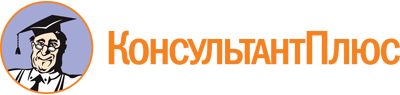 Приказ Минпромэнерго ЧР от 14.09.2020 N 96
(ред. от 30.12.2022)
"Об утверждении Положения об Общественном совете при Министерстве промышленности и энергетики Чувашской Республики"
(Зарегистрировано в Госслужбе ЧР по делам юстиции 16.09.2020 N 6271)Документ предоставлен КонсультантПлюс

www.consultant.ru

Дата сохранения: 27.06.2023
 Список изменяющих документов(в ред. Приказа Минпромэнерго ЧР от 30.12.2022 N 01-05/168)Список изменяющих документов(в ред. Приказа Минпромэнерго ЧР от 30.12.2022 N 01-05/168)